SZILÁRD LEÓ dvd megrendeléseA fenti tartalmú, rendkívül érdekes információkat tartalmazó DVD megrendelésének meneteMegrendelés emailben az alábbi címre és tartalommal:
Cím: vargaj.szfv@gmail.com 
Tárgy: SZILÁRD LEÓ dvd megrendelése 
Megrendelem a SZILÁRD LEÓ dvd-t, melyet az alábbi címre kérek postázni:
-Név
-Postázási cím
 
Üdvözlettel,
Megrendelő neveA megrendeléssel egyidejűleg a DVD árát (999 Ft) és a postaköltséget (160 Ft) is tartalmazó összeget -1160 Ft- a 11773360-00366465 számlára (Varga János OTP) kell utalni, melynek Közlemény rovatába az alábbit kell írni:
 SZILÁRD LEÓ dvd, <megrendelő neve>Megjegyzések a DVD tartalomhoz:a 104 perces film egyben nagyon jó történeti áttekintést is ad az atomfizika érintett fejezetéről, és részletesen ismerteti Szilárd Leó munkásságát.EINSTEIN és a nukleáris fegyverek c. cikk Magyarországon eddig még nem publikált részleteket tartalmaz Szilárd Leó: His version of the facts c. könyvéből.Szilárd Leó a béke őre c. előadás videó felvételén (mp4) kívül a DVD tartalmazza az előadó PPT-jét, és az előadás szerkesztett hangját mp3 formátumbanEINSTEIN és nukleáris fegyverek (cikk): Újdonságok: Einstein és Shinohara Seiei japán filozófus kapcsolata; Magyarországon először publikált információk a Szilárd-Einstein levél teljes, igaz történetérőlMinezeket ajánlja a ’SZILÁRDI-szellem életben tartója’: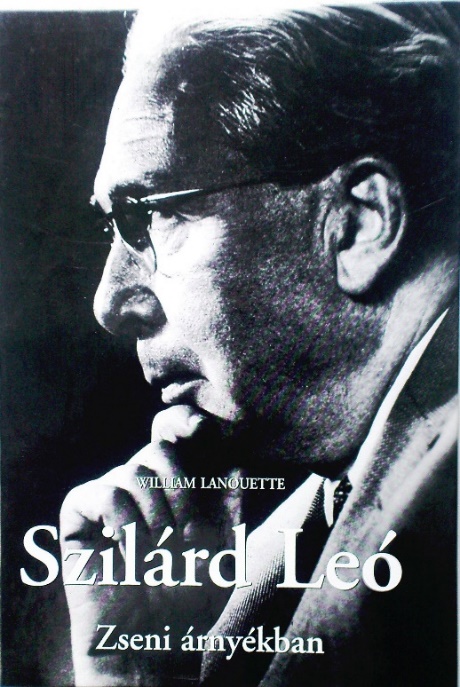 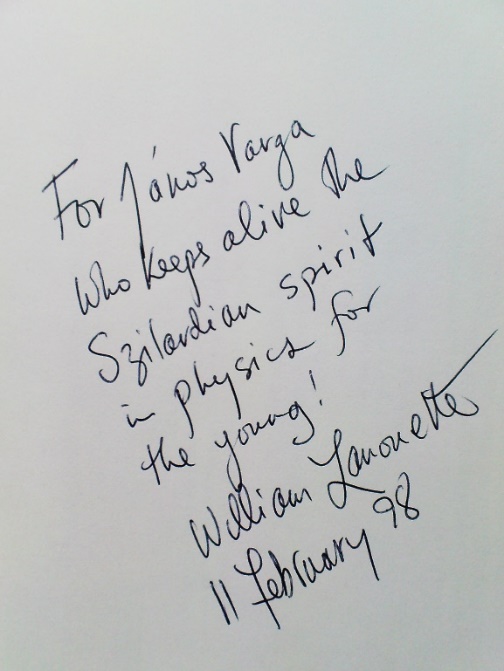 SZILÁRD LEÓ (1898-1964)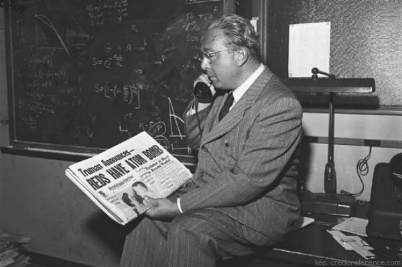 3 részes új, ismeretterjesztő film Szilárd Leóról
(MPG) 104 percTeller Ede beszél Szilárd Leóról- és a Szilárd-Einstein levél történetéről (mp3 hangfelvétel, 4 perc)SZILÁRD LEÓ petíciója az atombomba bevetése ellen (mp3 hangfelvétel, 2 perc)Szilárd Leó: Üzenet a csillagokhoz	; Sci-fi rádiójáték 
(mp3 hangfelvétel, 14 perc)EINSTEIN és a nukleáris fegyverek (cikk, pdf)
VALÓSÁG, 2017/7 62-70 o. SZILÁRD LEÓ atomfizikus, rádióinterjú
Vörösmarty Rádió, 2013.03.11, (70,5 perc )Szilárd Leó a béke őre 
Előadás (kivonat-PDF+mp4 + PPT+mp3); Magyar Nukleáris Társaság XVI. Nukleáris Technikai Szimpózium, 
Budapest, Gellért Hotel, 2017.11.23-24 (22 perc)SZILÁRD LEÓ (1898-1964)3 részes új, ismeretterjesztő film Szilárd Leóról
(MPG) 104 percTeller Ede beszél Szilárd Leóról- és a Szilárd-Einstein levél történetéről (mp3 hangfelvétel, 4 perc)SZILÁRD LEÓ petíciója az atombomba bevetése ellen (mp3 hangfelvétel, 2 perc)Szilárd Leó: Üzenet a csillagokhoz	; Sci-fi rádiójáték 
(mp3 hangfelvétel, 14 perc)EINSTEIN és a nukleáris fegyverek (cikk, pdf)
VALÓSÁG, 2017/7 62-70 o.SZILÁRD LEÓ atomfizikus, rádióinterjú
Vörösmarty Rádió, 2013.03.11, (70,5 perc )Szilárd Leó a béke őre 
Előadás (kivonat-PDF+mp4 + PPT+mp3); Magyar Nukleáris Társaság XVI. Nukleáris Technikai Szimpózium, 
Budapest, Gellért Hotel, 2017.11.23-24 (22 perc)